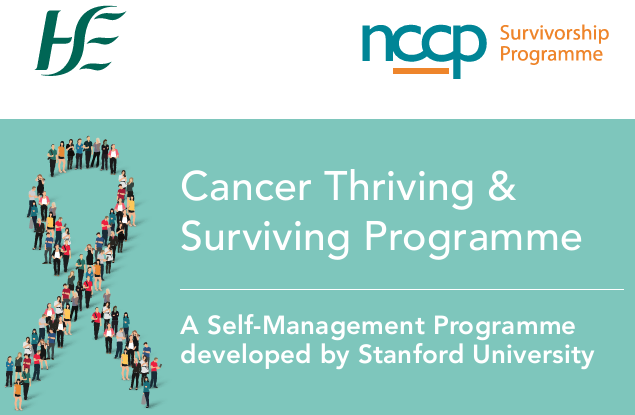 6th October, 2022   Beaumont Hospitalpsychooncology@beaumont.ieMorningOnline11th October, 2022Cancer Care West091 540040MorningOnline25th October,  2022Marie Keating Foundation 01 6283726 EveningOnline26th October, 2022Cancer Care West091 540040MorningIn person1st November,  2022                         Hope Cancer Centre053 9238555MorningIn person 4th  November, 2022University Hospital Limerick061 485163MorningIn person